ТЕХНОЛОГИЧЕСКАЯ СХЕМАПРЕДОСТАВЛЕНИЯ ГОСУДАРСТВЕННОЙ УСЛУГИ«ВЫДАЧА ПРЕДВАРИТЕЛЬНОГО РАЗРЕШЕНИЯ НА СОВЕРШЕНИЕ СДЕЛОК С ЖИЛЫМИ ПОМЕЩЕНИЯМИ ПРИ УЧАСТИИ НЕСОВЕРШЕННОЛЕТНИХ»Раздел 1. «Общие сведения о государственной услуге»* Указывается уполномоченным органом каждого из муниципальных районов (городских округов) областиРаздел 2. «Общие сведения о  «подуслугах»Раздел 4. «Документы, предоставляемые заявителем для получения «подуслуги»Раздел 5. «Документы и сведения, получаемые посредством  межведомственного информационного взаимодействия»Раздел 6. Результат «подуслуги»Раздел 7. «Технологические процессы предоставления «подуслуги»Раздел 8. «Особенности предоставления  «подуслуги» в электронной форме»Приложение 1Примерная форма заявленияВ орган опеки и попечительства администрации района ____________________________________________(Фамилия, имя, отчество заявителя (законногопредставителя несовершеннолетнего (родителя, опекуна, усыновителя)                                                                                                                                    проживающего по адресу_____________________________________ документ, удостоверяющий личность __________________________                      (вид документа) серия, номер, кем и когда выдан)тел.___________________________________________ ЗАЯВЛЕНИЕ		Прошу Вас выдать предварительное разрешение органа опеки и попечительства на совершение сделки (купли-продажи обмена,  залога, мены) _____________________________________________________________________________                                                                                  (вид объекта недвижимости (квартира, дом, комната, земельный участок, гараж)______________________, общей площадью _______ кв. м., жилой площадью ______кв.м.расположенной(ого) по адресу: _____________________________________________,в __________________________________ принадлежащей несовершеннолетнему (-ей, -им)                     (доля в праве)_____________________________________________________________________________(Ф.И.О. дата рождения (полностью)на основании__________________________________________________________________(основание возникновения права)в связи с ______________________________________________________________________ (указать причину совершения сделки)с оформлением договора ( купли-продажи, мены, залога) ____________________________                                              (вид объекта недвижимости  (квартира, дом,  комната, земельный участок, гараж)______________________________, общей площадью ___ кв. м., жилой площадью __ кв.м.расположенной(ого) по адресу: __________________________________________________,с оформлением ___________________ на имя несовершеннолетнего (-ей) (–их) _________                                                         (доля в праве)___________________________________________________________________________(Ф.И.О. дата рождения (полностью)	Согласие всех заинтересованных лиц имеется, жилищные права и интересы несовершеннолетнего будут соблюдены. 	Я, _____________________________________________________________________,(фамилия, имя, отчество (при наличии))даю  согласие  на  обработку  и  использование  моих  персональных  данных, содержащихся в настоящем заявлении и в представленных мною документах.                                              «______» __________20___г.                                   __________  (______________________)                                                                                                                    (подпись) Приложение 1.1.В орган опеки и попечительства администрации __________ района _______________________________________________(Фамилия, имя, отчество несовершеннолетнего достигшего возраста 14-ти лет)                                                                                                                                    проживающего по адресу_____________________________документ, удостоверяющий личность__________________                                              (вид документа)_____________________________________серия, номер, кем и когда выдан)тел._______________________________________ ЗАЯВЛЕНИЕ		Прошу Вас выдать предварительное разрешение органа опеки и попечительства на совершение сделки (купли-продажи, обмена,  залога, мены) __________________________                                                                                              (вид объекта недвижимости (квартира, дом, комната, земельный участок, гараж)____________________, общей площадью _______ кв. м., жилой площадью ________ кв.м.расположенной(ого) по адресу: _________________________________________________,в ___________________ принадлежащей мне на основании ___________________________                    (доля в праве)_____________________________________ в связи с _____________________________                        (основание возникновения права)                                                                                   (указать причину совершения сделки)с оформлением договора ( купли-продажи, мены, залога) ________________                                                                                   (вид объекта недвижимости  (квартира, дом,  комната, земельный участок, гараж)______________________________, общей площадью ___ кв. м., жилой площадью __ кв.м.расположенной(ого) по адресу: __________________________________________________,с оформлением ___________________ на мое имя.                                                         (доля в праве)	Согласие всех заинтересованных лиц имеется, жилищные права и интересы несовершеннолетнего будут соблюдены. 	Я, _____________________________________________________________________,(фамилия, имя, отчество (при наличии))даю  согласие  на  обработку  и  использование  моих  персональных  данных, содержащихся в настоящем заявлении и в представленных мною документах.                                              «______» __________20___г.                                   _____________  (______________________)                                                                                                                    (подпись) 	1. Я ___________________________________, документ, удостоверяющий личность	              (Фамилия, имя, отчество законного представителя)_____________________________________________________________________________(вид документа удостоверяющего личность,  серия, номер, кем и когда выдан)_________________________ являющийся законным представителем несовершеннолетнего (их) не возражаю / возражаю против получения предварительного разрешения органа опеки и попечительства на совершение сделки моим подопечным.	Я, даю  согласие  на  обработку  и  использование  моих  персональных  данных, содержащихся в настоящем заявлении и в представленных мною документах.                                              «______» __________20___г.                              _____________  (______________________)                                                                                                                  (подпись) 	2. Я ___________________________________, документ, удостоверяющий личность	              (Фамилия, имя, отчество законного представителя)_____________________________________________________________________________(вид документа удостоверяющего личность,  серия, номер, кем и когда выдан)_________________________ являющийся законным представителем несовершеннолетнего (-не) (-их) не возражаю / возражаю против получения предварительного разрешения органа опеки и попечительства на совершение сделки моим подопечным.	Я, даю  согласие  на  обработку  и  использование  моих  персональных  данных, содержащихся в настоящем заявлении и в представленных мною документах.                                              «______» __________20___г.                                   _____________  (______________________)                                                                                                                    (подпись) Приложение 2Примерная форма заявления (образец заполнения)В орган опеки и попечительства администрацииВолжского района Иванова Ивана Ивановича(Фамилия, имя, отчество заявителя (законногопредставителя несовершеннолетнего (родителя, опекуна, усыновителя)                                                                                                                                    проживающего по адресу: г. Саратов, ул…………, д……документ, удостоверяющий личность: паспорт серия 0000 номер111111, выдан ОВД ……….., 01.01.1990                      (вид документа) серия, номер, кем и когда выдан)тел.___________________________________________ ЗАЯВЛЕНИЕ		Прошу Вас выдать предварительное разрешение органа опеки и попечительства на совершение сделки (купли-продажи обмена,  залога, мены) 1 комнатной квартиры_                                                                                  (вид объекта недвижимости (квартира, дом, комната, земельный участок, гараж)______________________, общей площадью 56 кв. м., жилой площадью 32 кв.м.расположенной(ого) по адресу: г. Саратов, ул…………, д……,в 1/2 принадлежащей несовершеннолетнему (-ей, -им) Иванову Петру Ивановичу, 01.01.2010                    (доля в праве)                                                                             (Ф.И.О. дата рождения (полностью)на основании свидетельства о праве собственности серия ………. № ………….(основание возникновения права)в связи с улучшением жилищных условий(указать причину совершения сделки)с оформлением договора (купли-продажи, мены, залога) 2 комнатной квартиры                                              (вид объекта недвижимости  (квартира, дом,  комната, земельный участок, гараж)______________________________, общей площадью 76  кв. м., жилой площадью 72 кв.м.расположенной(ого) по адресу: г. Саратов, ул…………, д……,с оформлением 1/2 на имя несовершеннолетнего (-ей) (–их) Иванова Петра Ивановича, 01.01.2010                                                         	Согласие всех заинтересованных лиц имеется, жилищные права и интересы несовершеннолетнего будут соблюдены. 	Я, Иванов Иван Иванович(фамилия, имя, отчество (при наличии))даю  согласие  на  обработку  и  использование  моих  персональных  данных, содержащихся в настоящем заявлении и в представленных мною документах.                                              «______» __________20___г.                                   __________  (______________________)                                                                                                                    (подпись) Приложение 2.1.В орган опеки и попечительства администрации Волжского района Иванова Петра Ивановича(Фамилия, имя, отчество несовершеннолетнего достигшего возраста 14-ти лет)                                                                                                                                    проживающего по адресу г. Саратов, ул…………, д……документ, удостоверяющий личность: паспорт серия 0000 номер111111, выдан ОВД ……….., 01.01.1990тел._______________________________________ ЗАЯВЛЕНИЕ		Прошу Вас выдать предварительное разрешение органа опеки и попечительства на совершение сделки (купли-продажи, обмена,  залога, мены) комнаты в общежитии                                                                                              (вид объекта недвижимости (квартира, дом, комната, земельный участок, гараж)____________________, общей площадью _12  кв. м., жилой площадью 12  кв.м.расположенной(ого) по адресу: г. Саратов, ул…………, д……,в ___________________ принадлежащей мне на основании договора дарения от ……………                    (доля в праве) в связи с улучшением жилищных условий                        (основание возникновения права)                                                                                   (указать причину совершения сделки)с оформлением договора ( купли-продажи, мены, залога) 1 комнатной квартиры                                                                                   (вид объекта недвижимости  (квартира, дом,  комната, земельный участок, гараж), общей площадью 46  кв. м., жилой площадью 32  кв.м.расположенной(ого) по адресу: г. Саратов, ул…………, д……,с оформлением права собственности на мое имя.                                                         (доля в праве)	Согласие всех заинтересованных лиц имеется, жилищные права и интересы несовершеннолетнего будут соблюдены. 	Я, Иванов Петр Иванович(фамилия, имя, отчество (при наличии))даю  согласие  на  обработку  и  использование  моих  персональных  данных, содержащихся в настоящем заявлении и в представленных мною документах.                                              «______» __________20___г.                                   _____________  (______________________)                                                                                                                    (подпись) 	1. Я Иванов Иван Иванович, документ, удостоверяющий личность	              (Фамилия, имя, отчество законного представителя)паспорт серия 0000 номер111111, выдан ОВД ……….., 01.01.1990 (вид документа удостоверяющего личность,  серия, номер, кем и когда выдан)являющийся законным представителем несовершеннолетнего (их) Иванова Петра Ивановича не возражаю / возражаю против получения предварительного разрешения органа опеки и попечительства на совершение сделки моим подопечным.	Я, даю  согласие  на  обработку  и  использование  моих  персональных  данных, содержащихся в настоящем заявлении и в представленных мною документах.                                              «______» __________20___г.                              _____________  (______________________)                                                                                                                  (подпись) 	2. Я Иванова Мария Петровна, документ, удостоверяющий личность	              (Фамилия, имя, отчество законного представителя)паспорт серия 0000 номер111111, выдан ОВД ……….., 01.01.1990 (вид документа удостоверяющего личность,  серия, номер, кем и когда выдан)являющийся законным представителем несовершеннолетнего (-не) (-их) Иванова Петра Ивановича не возражаю / возражаю против получения предварительного разрешения органа опеки и попечительства на совершение сделки моим подопечным.	Я, даю  согласие  на  обработку  и  использование  моих  персональных  данных, содержащихся в настоящем заявлении и в представленных мною документах.                                              «______» __________20___г.                                   _____________  (______________________)                                                                                                                    (подпись) Приложение 3Примерная форма межведомственного запросаМежведомственный запросПриложение 4АДМИНИСТРАЦИЯ КИРОВСКОГО РАЙОНА РАСПОРЯЖЕНИЕдата       №   О предварительном разрешении на пролажу 1/2 долей квартиры, принадлежащих на праве общей долевой собственности несовершеннолетнему Иванову Петру Ивановичу, 01.01.2010 Рассмотрев заявления Иванова Ивана Ивановича и  Ивановой Марии Петровны и материале по вопросу продажи 2/6 долей квартиры по  адресу: г. Саратов, ул. ……. д. .., кв….., принадлежащей на праве общей долевой собственности по 1/2 доле несовершеннолетнему Иванову Петру Ивановичу, 01.01.2010 года рождения, с учетом прав и интересов несовершеннолетнего, руководствуясь ст. 26, 28, 37 Гражданского кодекса Российской Федерации, ст. 60 Семейного кодекса Российской Федерации:Разрешить  Иванову Ивану Ивановичу и  Ивановой Марии Петровне, произвести продажу 1/2 доли квартиры по адресу: г. Саратов, ул. ……. д. .., кв….., принадлежащей на праве общей долевой несовершеннолетнему Иванову Петру Ивановичу, 01.01.2010 года рождения, при условии покупки на имя несовершеннолетнего, 1/2 доли квартиры по адресу: г. Саратов, ул., д., кв..2.	Иванову Ивану Ивановичу и  Ивановой Марии Петровне
представить в - сектор по обеспечению исполнения переданных
государственных полномочий по опеке и попечительству администрации
Кировского района муниципального образования «Город Саратов» в
месячный срок с момента государственной регистрации сделки купли-
продажи документы подтверждающие приобретение на имя несовершеннолетнего Иванова Петра Ивановича, 01.01.2010 года по 1/2 доле квартиры по адресу:
г. Саратов, ул., д., кв..4.	Контроль за исполнением настоящего распоряжения возложить на…………
Руководитель                                                                                     Ф.И.О.  М.П.Приложение 4АДМИНИСТРАЦИЯ КИРОВСКОГО РАЙОНА РАСПОРЯЖЕНИЕдата       №   Об отказе в выдаче предварительного разрешения на пролажу 1/2 долей квартиры, принадлежащих на праве общей долевой собственности несовершеннолетнему Иванову Петру Ивановичу, 01.01.2010 Рассмотрев заявления Иванова Ивана Ивановича и  Ивановой Марии Петровны и материале по вопросу продажи 2/6 долей квартиры по  адресу: г. Саратов, ул. ……. д. .., кв….., принадлежащей на праве общей долевой собственности по 1/2 доле несовершеннолетнему Иванову Петру Ивановичу, 01.01.2010 года рождения, с учетом прав и интересов несовершеннолетнего, руководствуясь ст. 26, 28, 37 Гражданского кодекса Российской Федерации, ст. 60 Семейного кодекса Российской Федерации:Отказать  Иванову Ивану Ивановичу и  Ивановой Марии Петровне, произвести продажу 1/2 доли квартиры по адресу: г. Саратов, ул. ……. д. .., кв….., принадлежащей на праве общей долевой несовершеннолетнему Иванову Петру Ивановичу, 01.01.2010 года рождения, учитывая, что (указывается причина отказа). 2.	Контроль за исполнением настоящего распоряжения возложить на…………
Руководитель                                                                                     Ф.И.О.  М.П.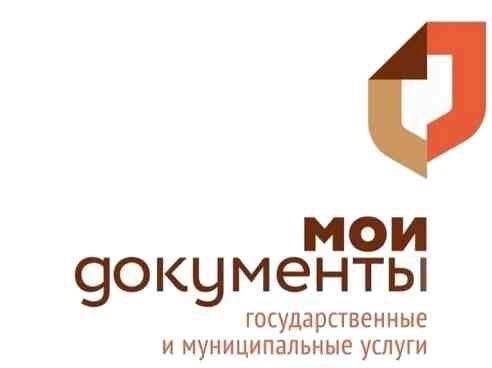 Расписка в получении документовПредоставлены следующие документы:           Итого:   х (хх ) листов    х (хх ) документов	           Документы приняты:   _______________________    _________              Дата:                        Время:_____                                                           (Фамилия, инициалы)                 (подпись)           Контактный телефон: __________          Ориентировочная дата выдачи результата:   ______               Место выдачи результата:   в     МФЦ/ ОГВАдрес:                           О результатах предоставления услуги прошу уведомлять по:  ☐   e-mail   ☐  СМС   ☐ АвтодозвонСогласен(на) на участие в оценке качества, предоставленной услуги на базе МФЦ, посредством СМС-опроса, осуществляемой с помощью автоматизированной информационной системы «Информационно-аналитическая система мониторинга качества государственных услуг» (ИАС МКГУ).	☐       да       ☐ нетЗаявитель:_______________________          _________                   (Фамилия, имя, отчество)	        (подпись)По результатам предоставления услугиДокументы выдал                  _____________________________________________             ____________________                         (ФИО специалиста)               (подпись специалиста)                           (дата выдачи)          Документы получил                  _____________________________________________             ____________________                         	                                              (ФИО заявителя)                    (подпись заявителя)                                (дата получения)     Приложение 5.1Реестр передаваемых документов, принятых в ОП ГАУСО «МФЦ» в ххххххх от хх.хх.хххх № хх/хххх/хххОрган исполнительной власти: Наименование органа властиДокументы согласно реестру передал (а)___________      _________________    ______________           «__» ______ 20__       ______  Должность                     Подпись                    (Ф.И.О.)                               (дата)                   (время)Документы согласно реестру принял (а) _________________      _____________      ______________       «__» ______ 20__     _____   Должность                         Подпись                       (Ф.И.О.)                       (дата)                   (время)    Исп. Ф.И.О. Тел.№ПараметрЗначение параметра/ состояние123Наименование органа, предоставляющего услугуАдминистрация Романовского муниципального района Саратовской областиНомер услуги в федеральном реестре6440100010000779082Полное наименование услугиВыдача предварительного разрешения на совершение сделок с жилыми помещениями при участии несовершеннолетнихКраткое наименование услугиВыдача предварительного разрешения на совершение сделок с жилыми помещениями при участии несовершеннолетнихАдминистративный регламент предоставления государственной услугиПриказ министерства образования Саратовской области от 6 ноября 2014 года № 2767 «Об утверждении административного регламента «Выдача предварительного разрешения на совершение сделок с жилыми помещениями при участии несовершеннолетних»Перечень «подуслуг»нетСпособы оценки качества предоставления государственной услугиофициальный сайт органа, телефонная связьСпособы оценки качества предоставления государственной услугиСрок предоставления в зависимости от условийСрок предоставления в зависимости от условийОснования отказа в приеме документовОснования отказа в предоставлении  «подуслуги»Основания приостановления предоставления  «подуслуги»Срок приостановления предоставления  «подуслуги»Плата за предоставление «подуслуги»Плата за предоставление «подуслуги»Плата за предоставление «подуслуги»Способ обращения за получением «подуслуги»Способ получения результата «подуслуги»При подаче заявления по месту жительства (месту нахождения юр.лица)При подаче заявления не по месту жительства (по месту обращения)Основания отказа в приеме документовОснования отказа в предоставлении  «подуслуги»Основания приостановления предоставления  «подуслуги»Срок приостановления предоставления  «подуслуги»Наличие платы (государственной пошлины)Реквизиты нормативного правового акта, являющегося основанием для взимания платы государственной пошлины)КБК для взимания платы (государственной пошлины), в том числе для МФЦСпособ обращения за получением «подуслуги»Способ получения результата «подуслуги»1234567891011Выдача предварительного разрешения на совершение сделок с жилыми помещениями при участии несовершеннолетнихВыдача предварительного разрешения на совершение сделок с жилыми помещениями при участии несовершеннолетнихВыдача предварительного разрешения на совершение сделок с жилыми помещениями при участии несовершеннолетнихВыдача предварительного разрешения на совершение сделок с жилыми помещениями при участии несовершеннолетнихВыдача предварительного разрешения на совершение сделок с жилыми помещениями при участии несовершеннолетнихВыдача предварительного разрешения на совершение сделок с жилыми помещениями при участии несовершеннолетнихВыдача предварительного разрешения на совершение сделок с жилыми помещениями при участии несовершеннолетнихВыдача предварительного разрешения на совершение сделок с жилыми помещениями при участии несовершеннолетнихВыдача предварительного разрешения на совершение сделок с жилыми помещениями при участии несовершеннолетнихВыдача предварительного разрешения на совершение сделок с жилыми помещениями при участии несовершеннолетнихВыдача предварительного разрешения на совершение сделок с жилыми помещениями при участии несовершеннолетних15 календарных дней с даты подачи заявления15 календарных дней с даты подачи заявлениянетстатус Заявителя не соответствует установленным требованиям заявителем не представлен полный пакет документов, либо представлены неполные и (или) недостоверные сведения; несовершеннолетний не  имеет прав собственности в отчуждаемом жилом помещении; данные в представленных документах противоречат данным документов, удостоверяющих личность; в документах, представленных гражданином, имеются подчистки, приписки, зачеркнутые слова и иные исправления, а также серьезные повреждения, наличие которых не позволяет однозначно истолковать их содержание. выявлены обстоятельства, установленные статьей 37 Гражданского кодекса Российской Федерации и Федеральным законом «Об опеке и попечительстве», заявителем не представлены оригиналы документов, полученных  с использованием электронных технологий нетнетнетОрган местного самоуправления исполняющий переданные полномочия по опеке и попечительству почтовая связь, Единый портал государственных и муниципальных услуг (функций), МФЦОрган местного самоуправления исполняющий переданные полномочия по опеке и попечительству почтовая связь, МФЦРаздел 3. «Сведения о заявителях «подуслуги» Раздел 3. «Сведения о заявителях «подуслуги» Раздел 3. «Сведения о заявителях «подуслуги» Раздел 3. «Сведения о заявителях «подуслуги» Раздел 3. «Сведения о заявителях «подуслуги» Раздел 3. «Сведения о заявителях «подуслуги» Раздел 3. «Сведения о заявителях «подуслуги» Раздел 3. «Сведения о заявителях «подуслуги» Раздел 3. «Сведения о заявителях «подуслуги» № п/п№ п/пКатегории лиц, имеющих право на получение «подуслуги»Категории лиц, имеющих право на получение «подуслуги»Документ, подтверждающий правомочие заявителя соответствующей категории на получение «подуслуги»Установленные требования к документу, подтверждающему правомочие заявителя соответствующей категории на получение «подуслуги»Наличие возможности подачи заявления на предоставление «подуслуги» представителями заявителяИсчерпывающий перечень лиц, имеющих право на подачу заявления от имени заявителяНаименование документа, подтверждающего право подачи заявления от имени заявителяУстановленные требования к документу, подтверждающему право подачи заявления от имени заявителяУстановленные требования к документу, подтверждающему право подачи заявления от имени заявителя11223456788Выдача предварительного разрешения на совершение сделок с жилыми помещениями при участии несовершеннолетнихВыдача предварительного разрешения на совершение сделок с жилыми помещениями при участии несовершеннолетнихВыдача предварительного разрешения на совершение сделок с жилыми помещениями при участии несовершеннолетнихВыдача предварительного разрешения на совершение сделок с жилыми помещениями при участии несовершеннолетнихВыдача предварительного разрешения на совершение сделок с жилыми помещениями при участии несовершеннолетнихВыдача предварительного разрешения на совершение сделок с жилыми помещениями при участии несовершеннолетнихВыдача предварительного разрешения на совершение сделок с жилыми помещениями при участии несовершеннолетнихВыдача предварительного разрешения на совершение сделок с жилыми помещениями при участии несовершеннолетнихВыдача предварительного разрешения на совершение сделок с жилыми помещениями при участии несовершеннолетнихВыдача предварительного разрешения на совершение сделок с жилыми помещениями при участии несовершеннолетнихВыдача предварительного разрешения на совершение сделок с жилыми помещениями при участии несовершеннолетних1.1.Законные представители несовершеннолетних граждан в возрасте до четырнадцати лет (родители (один из родителей), опекун (попечитель), усыновитель);Несовершеннолетние в возрасте от четырнадцати до восемнадцати лет.Документ, подтверждающий личность представителяДокумент, подтверждающий личность представителяОформляется на едином бланке для всей РФДолжен быть действительным на срок обращения за предоставлением услугиНе должен содержать подчисток, приписок, зачеркнутых слов, других исправленийНе должен иметь повреждений, наличие которых не позволяет однозначно толковать их содержаниеИмеетсяУполномоченные  представители (представители по доверенности)ДоверенностьДокумент, удостоверяющий личность1. Должен быть действительным на дату обращения за предоставлением услуги, нотариально заверен, напечатан на специальном бланке, с подписью и печатью нотариуса.2. Не должен содержать подчисток либо приписок, зачеркнутых слов и иных не оговоренных в них исправлений, а также серьезных повреждений, не позволяющих однозначно истолковать их содержание 1. Должен быть действительным на дату обращения за предоставлением услуги, нотариально заверен, напечатан на специальном бланке, с подписью и печатью нотариуса.2. Не должен содержать подчисток либо приписок, зачеркнутых слов и иных не оговоренных в них исправлений, а также серьезных повреждений, не позволяющих однозначно истолковать их содержание № п/пКатегория  документаНаименования документов, которые представляет заявитель для получения «подуслуги»Наименования документов, которые представляет заявитель для получения «подуслуги»Количество необходимых экземпляров документа с указанием подлинник/копияДокумент, предоставляемый по условиюУстановленные требования к документуФорма (шаблон) документаОбразец документа/заполнения документа123345678Выдача предварительного разрешения на совершение сделок с жилыми помещениями при участии несовершеннолетнихВыдача предварительного разрешения на совершение сделок с жилыми помещениями при участии несовершеннолетнихВыдача предварительного разрешения на совершение сделок с жилыми помещениями при участии несовершеннолетнихВыдача предварительного разрешения на совершение сделок с жилыми помещениями при участии несовершеннолетнихВыдача предварительного разрешения на совершение сделок с жилыми помещениями при участии несовершеннолетнихВыдача предварительного разрешения на совершение сделок с жилыми помещениями при участии несовершеннолетнихВыдача предварительного разрешения на совершение сделок с жилыми помещениями при участии несовершеннолетнихВыдача предварительного разрешения на совершение сделок с жилыми помещениями при участии несовершеннолетнихВыдача предварительного разрешения на совершение сделок с жилыми помещениями при участии несовершеннолетних1ЗаявлениеЗаявление о предоставлении государственной услугиЗаявление о предоставлении государственной услуги1 (один)  экземпляр, подлинникнетЗаявление должно содержать подпись заявителя, Текст заявления должен быть написан разборчиво. Фамилия, имя, отчество физического лица (последнее - при наличии), адреса его места жительства, должны быть написаны полностью, обязательно указание контактных телефонов заявителя.Приложение 1, 1.1Приложение 2, 2.11.1Документ, удостоверяющий личность2.1. Паспорт гражданина РФ.2.1. Паспорт гражданина РФ.1 экз. (оригинал или копия, заверенная в установленном порядке) Осуществляется копирование документа с последующим его заверением.предоставляется один из документов данной категории документов.Оформляется на специальном бланке, утвержденном Постановлением Правительства РФ от 08.07.1997 г. № 828.Должен содержать: номер; серию; дату выдачи; наименование органа, выдавшего документ; фамилию; имя; отчество (при наличии); пол; дату рождения; место рождения; сведения о регистрации по месту жительства и снятии с регистрационного учета.Должен быть действительным на дату обращения заявителя за предоставлением услуги.Не должен содержать подчисток, приписок, исправлений.Не должен иметь повреждений, наличие которых не позволяет однозначно истолковать его содержание.1.1Документ, удостоверяющий личностьвременное удостоверение личности гражданина Российской Федерациивременное удостоверение личности гражданина Российской Федерации1 экз. (оригинал или копия, заверенная в установленном порядке), снимается копия, заверяется, оригинал возвращается заявителюпредоставляется один из документов данной категории документов.Должен быть установленного образца, действительным на дату обращения за предоставлением услуги.Не должен содержать подчисток, приписок, исправлений.Не должен иметь повреждений, наличие которых не позволяет однозначно истолковать его содержание2. Документы, подтверждающие право заявителей выступать (давать согласие несовершеннолетним) от имени несовершеннолетнихДокументы, подтверждающие право заявителей выступать (давать согласие несовершеннолетним) от имени несовершеннолетнихДокументы, подтверждающие право заявителей выступать (давать согласие несовершеннолетним) от имени несовершеннолетнихДокументы, подтверждающие право заявителей выступать (давать согласие несовершеннолетним) от имени несовершеннолетнихДокументы, подтверждающие право заявителей выступать (давать согласие несовершеннолетним) от имени несовершеннолетнихДокументы, подтверждающие право заявителей выступать (давать согласие несовершеннолетним) от имени несовершеннолетнихДокументы, подтверждающие право заявителей выступать (давать согласие несовершеннолетним) от имени несовершеннолетнихДокументы, подтверждающие право заявителей выступать (давать согласие несовершеннолетним) от имени несовершеннолетних2.1решение органа опеки и попечительства о назначении опекуна (попечителя)решение органа опеки и попечительства о назначении опекуна (попечителя)1 экз. копия Не должен содержать подчисток, приписок, зачеркнутых слов,  исправленийНе должен иметь повреждений, наличие которых не позволяет однозначно толковать их содержание3Документы, подтверждающие отсутствие одного из родителей  несовершеннолетнего, либо факт длительного неучастия в воспитании ребенка родителя проживающего отдельноДокументы, подтверждающие отсутствие одного из родителей  несовершеннолетнего, либо факт длительного неучастия в воспитании ребенка родителя проживающего отдельноДокументы, подтверждающие отсутствие одного из родителей  несовершеннолетнего, либо факт длительного неучастия в воспитании ребенка родителя проживающего отдельноДокументы, подтверждающие отсутствие одного из родителей  несовершеннолетнего, либо факт длительного неучастия в воспитании ребенка родителя проживающего отдельноДокументы, подтверждающие отсутствие одного из родителей  несовершеннолетнего, либо факт длительного неучастия в воспитании ребенка родителя проживающего отдельноДокументы, подтверждающие отсутствие одного из родителей  несовершеннолетнего, либо факт длительного неучастия в воспитании ребенка родителя проживающего отдельноДокументы, подтверждающие отсутствие одного из родителей  несовершеннолетнего, либо факт длительного неучастия в воспитании ребенка родителя проживающего отдельноДокументы, подтверждающие отсутствие одного из родителей  несовершеннолетнего, либо факт длительного неучастия в воспитании ребенка родителя проживающего отдельно3.1решение суда о лишении (ограничении) второго родителя родительских прав;решение суда о лишении (ограничении) второго родителя родительских прав;1 экз. копия Не должен содержать подчисток, приписок, зачеркнутых слов,  исправленийНе должен иметь повреждений, наличие которых не позволяет однозначно толковать их содержание3.2решение суда о признании родителя недееспособным;решение суда о признании родителя недееспособным;1 экз. копия Не должен содержать подчисток, приписок, зачеркнутых слов,  исправленийНе должен иметь повреждений, наличие которых не позволяет однозначно толковать их содержание3.3 решение суда о признании родителя безвестно отсутствующим, либо умершим; решение суда о признании родителя безвестно отсутствующим, либо умершим;1 экз. копия Не должен содержать подчисток, приписок, зачеркнутых слов,  исправленийНе должен иметь повреждений, наличие которых не позволяет однозначно толковать их содержание3.4решение суда о привлечении родителя к уголовной ответственности за злостное уклонение от уплаты средств на содержание детей;решение суда о привлечении родителя к уголовной ответственности за злостное уклонение от уплаты средств на содержание детей;1 экз. копия Не должен содержать подчисток, приписок, зачеркнутых слов,  исправленийНе должен иметь повреждений, наличие которых не позволяет однозначно толковать их содержание4.Документы, подтверждающие принадлежность отчуждаемого и приобретаемого жилого помещения на праве собственности.Документы, подтверждающие принадлежность отчуждаемого и приобретаемого жилого помещения на праве собственности.Документы, подтверждающие принадлежность отчуждаемого и приобретаемого жилого помещения на праве собственности.Документы, подтверждающие принадлежность отчуждаемого и приобретаемого жилого помещения на праве собственности.Документы, подтверждающие принадлежность отчуждаемого и приобретаемого жилого помещения на праве собственности.Документы, подтверждающие принадлежность отчуждаемого и приобретаемого жилого помещения на праве собственности.Документы, подтверждающие принадлежность отчуждаемого и приобретаемого жилого помещения на праве собственности.Документы, подтверждающие принадлежность отчуждаемого и приобретаемого жилого помещения на праве собственности.4.1свидетельство о праве собственности,свидетельство о праве собственности,1 экз. копия Если права не зарегистрированы в ЕГРНОформляется на едином бланке для всей РФНе должен содержать подчисток, приписок, зачеркнутых слов,  исправленийНе должен иметь повреждений, наличие которых не позволяет однозначно толковать их содержание4.2договор купли-продажи,договор купли-продажи,1 экз. копия нетНе должен содержать подчисток, приписок, зачеркнутых слов,  исправленийНе должен иметь повреждений, наличие которых не позволяет однозначно толковать их содержание4.3договор дарения,договор дарения,1 экз. копия нетНе должен содержать подчисток, приписок, зачеркнутых слов,  исправленийНе должен иметь повреждений, наличие которых не позволяет однозначно толковать их содержание4.4договор мены,договор мены,1 экз. копия нетНе должен содержать подчисток, приписок, зачеркнутых слов,  исправленийНе должен иметь повреждений, наличие которых не позволяет однозначно толковать их содержание4.5договор приватизациидоговор приватизации1 экз. копия нетНе должен содержать подчисток, приписок, зачеркнутых слов,  исправленийНе должен иметь повреждений, наличие которых не позволяет однозначно толковать их содержание5.Предварительный договор купли-продажи на приобретаемое и отчуждаемое жилое помещениеПредварительный договор купли-продажи на приобретаемое и отчуждаемое жилое помещениеПредварительный договор купли-продажи на приобретаемое и отчуждаемое жилое помещение1 экз. подлинник нетНе должен содержать подчисток, приписок, зачеркнутых слов,  исправленийНе должен иметь повреждений, наличие которых не позволяет однозначно толковать их содержание6.Документ кредитной организации, о включении несовершеннолетнего в договор купли-продажи с указанием выделяемой доли и содержащий сведения: о сумме кредита, стоимости жилья, адресе приобретаемого жилья, в каких долях и на кого приобретается жилье, срок кредита (в случае приобретения квартиры  за счет ипотечных средств).Документ кредитной организации, о включении несовершеннолетнего в договор купли-продажи Документ кредитной организации, о включении несовершеннолетнего в договор купли-продажи 1 экз. подлинник нетВ документе должно быть указано выделяемой доли и содержащий сведения: о сумме кредита, стоимости жилья, адресе приобретаемого жилья, в каких долях и на кого приобретается жилье, срок кредита (в случае приобретения квартиры  за счет ипотечных средств).Должен быть действительным на срок обращения за предоставлением услугиНе должен содержать подчисток, приписок, зачеркнутых слов,  исправленийНе должен иметь повреждений, наличие которых не позволяет однозначно толковать их содержание7.Сберегательная книжка, открытая в кредитной организации на имя подопечного, с указанием банковских реквизитов.Сберегательная книжка, открытая в кредитной организации на имя подопечного, с указанием банковских реквизитов.Сберегательная книжка, открытая в кредитной организации на имя подопечного, с указанием банковских реквизитов.1 экз. копия нетВид вклада;Номер счета, к которому оформлена сберкнижка;Фамилия Имя и Отчество вкладчикаБланк по форме утвержденной Сбербанком 8. Документы, представляемые при заключении договора долевого (переуступки права требования) участия в строительстве:Документы, представляемые при заключении договора долевого (переуступки права требования) участия в строительстве:Документы, представляемые при заключении договора долевого (переуступки права требования) участия в строительстве:Документы, представляемые при заключении договора долевого (переуступки права требования) участия в строительстве:Документы, представляемые при заключении договора долевого (переуступки права требования) участия в строительстве:Документы, представляемые при заключении договора долевого (переуступки права требования) участия в строительстве:Документы, представляемые при заключении договора долевого (переуступки права требования) участия в строительстве:Документы, представляемые при заключении договора долевого (переуступки права требования) участия в строительстве:8.1.договор участия в долевом  строительстве1 экз. копия 1 экз. копия нетНе должен содержать подчисток, приписок, зачеркнутых слов,  исправленийНе должен иметь повреждений, наличие которых не позволяет однозначно толковать их содержание8.2.договор аренды земельного участка.1 экз. копия 1 экз. копия нетНе должен содержать подчисток, приписок, зачеркнутых слов,  исправленийНе должен иметь повреждений, наличие которых не позволяет однозначно толковать их содержание8.3.договор подряда.1 экз. копия 1 экз. копия нетНе должен содержать подчисток, приписок, зачеркнутых слов,  исправленийНе должен иметь повреждений, наличие которых не позволяет однозначно толковать их содержание8.4.договор переуступки права требования.1 экз. копия 1 экз. копия нетНе должен содержать подчисток, приписок, зачеркнутых слов,  исправленийНе должен иметь повреждений, наличие которых не позволяет однозначно толковать их содержание8.5.акт приема-передачи.1 экз. копия 1 экз. копия нетНе должен содержать подчисток, приписок, зачеркнутых слов,  исправленийНе должен иметь повреждений, наличие которых не позволяет однозначно толковать их содержание8.6.соглашение о разделении долей.1 экз. копия 1 экз. копия нетНе должен содержать подчисток, приписок, зачеркнутых слов,  исправленийНе должен иметь повреждений, наличие которых не позволяет однозначно толковать их содержание8.7.документы об отводе земель под строительство дома.1 экз. копия 1 экз. копия нетНе должен содержать подчисток, приписок, зачеркнутых слов,  исправленийНе должен иметь повреждений, наличие которых не позволяет однозначно толковать их содержание8.8.акт взаиморасчетов.1 экз. копия 1 экз. копия нетНе должен содержать подчисток, приписок, зачеркнутых слов,  исправленийНе должен иметь повреждений, наличие которых не позволяет однозначно толковать их содержание8.9.уведомление о переуступки права требования.1 экз. копия 1 экз. копия нетНе должен содержать подчисток, приписок, зачеркнутых слов,  исправленийНе должен иметь повреждений, наличие которых не позволяет однозначно толковать их содержание8.10.квитанция, подтверждающая авансовый платеж, на приобретение жилья1 экз. копия 1 экз. копия нетНе должен содержать подчисток, приписок, зачеркнутых слов,  исправленийНе должен иметь повреждений, наличие которых не позволяет однозначно толковать их содержание8.11.справка об этапах строительства и примерном сроке ввода в эксплуатацию.1 экз. копия 1 экз. копия нетНе должен содержать подчисток, приписок, зачеркнутых слов,  исправленийНе должен иметь повреждений, наличие которых не позволяет однозначно толковать их содержание8.12.справка о степени готовности жилого дома при покупке жилья в строящемся доме.1 экз. копия 1 экз. копия нетНе должен содержать подчисток, приписок, зачеркнутых слов,  исправленийНе должен иметь повреждений, наличие которых не позволяет однозначно толковать их содержание8.13.свидетельство о собственности на землю (если данные о праве на объект недвижимого имущества не внесены в ЕГРП).1 экз. копия 1 экз. копия нетОформляется на едином бланке для всей РФНе должен содержать подчисток, приписок, зачеркнутых слов,  исправлений9.Отчет об оценке рыночной стоимости объекта недвижимого имущества Отчет об оценке рыночной стоимости объекта недвижимого имущества 1 экз. копия 1 экз. копия нетРеквизиты актуальной технологической карты межведомственного взаимодействияНаименование запрашиваемого документа (сведения)Перечень и состав сведений, запрашиваемых в рамках межведомственного информационного взаимодействияНаименование органа (организации), направляющего(ей) межведомственный запросНаименование органа (организации), в адрес которого(ой) направляется межведомственный запросНаименование органа (организации), в адрес которого(ой) направляется межведомственный запросSID электронного сервиса / наименование сведенийСрок осуществления межведомственного информационного взаимодействияФорма (шаблон) межведомственного запроса и ответа на межведомственный запросОбразец заполнения формы межведомственного запроса и ответа на межведомственный запрос12345567893 августа 2016 годасправка органа ЗАГС, подтверждающая, что сведения об отце внесены  на основании заявления матери;Данные о ребёнке:ФамилияИмяОтчествоДата рождения ребёнкаМесто рождения ребёнкаОрган местного самоуправления, ответственный за предоставление услугиЗАГССрок направления запроса -3 рабочих дняСрок направления ответа на запрос- 3  рабочих дняПриложение 3           -справка органа ЗАГС, подтверждающая рождениеОрган местного самоуправления, ответственный за предоставление услугиЗАГССрок направления запроса -3 рабочих дняСрок направления ответа на запрос- 3  рабочих дняПриложение 3справка органа ЗАГС, подтверждающая брак (расторжение брака)Орган местного самоуправления, ответственный за предоставление услугиЗАГССрок направления запроса -3 рабочих дняСрок направления ответа на запрос- 3  рабочих дняПриложение 3справка органа ЗАГС, подтверждающая перемену ФИООрган местного самоуправления, ответственный за предоставление услугиЗАГССрок направления запроса -3 рабочих дняСрок направления ответа на запрос- 3  рабочих дняПриложение 3справка органа ЗАГС, подтверждающая отцовствоОрган местного самоуправления, ответственный за предоставление услугиЗАГССрок направления запроса -3 рабочих дняСрок направления ответа на запрос- 3  рабочих дняПриложение 3справка органа ЗАГС, подтверждающая смертьОрган местного самоуправления, ответственный за предоставление услугиЗАГССрок направления запроса -3 рабочих дняСрок направления ответа на запрос- 3  рабочих дняПриложение 3справка из ОВД о том, что место нахождения разыскиваемых родителей не установлено;ФИО лица, о котором запрашиваются сведениядата рождения лица, о котором запрашиваются сведенияместо рождения лица, о котором запрашиваются сведенияреквизиты документа, удостоверяющего личностьадрес места жительства (места пребывания, фактического проживания) лица, о котором запрашиваются сведенияОрган местного самоуправления, ответственный за предоставление услугиМВДSID0003456SID0003456Срок направления запроса -3 рабочих дняСрок направления ответа на запрос- 3  рабочих дняПриложение 3выписка из реестра розыска о нахождении должника по алиментным обязательствам в исполнительно-процессуальном розыске, в т.ч. о том, что в месячный срок место нахождения разыскиваемого должника не установлено;ФИО лица, о котором запрашиваются сведения дата рождения лица, о котором запрашиваются сведения место рождения лица, о котором запрашиваются сведенияреквизиты документа, удостоверяющего личность адрес места жительства (места пребывания, фактического проживания) лица, о котором запрашиваются сведенияОрган местного самоуправления, ответственный за предоставление услугиФССПСрок направления запроса -3 рабочих дняСрок направления ответа на запрос- 3  рабочих дняПриложение 3документ, подтверждающий сведения о регистрации по месту жительства гражданина РФ.Фамилия
Имя
Отчество*
Дата рождения
СНИЛС*
Серия документа
Номер документа
Дата выдачи документа
Код субъекта РФ по ОКАТО
Необязательные поля запросаОрган местного самоуправления, ответственный за предоставление услугиМВДСрок направления запроса -3 рабочих дняСрок направления ответа на запрос- 3  рабочих дняПриложение 3Документы, подтверждающие принадлежность отчуждаемого и приобретаемого жилого помещения на праве собственностиФИО лица, о котором запрашиваются сведения 
дата рождения лица, о котором запрашиваются сведения 
место рождения лица, о котором запрашиваются сведения 
реквизиты документа, удостоверяющего личность 
адрес места жительства (места пребывания, фактического проживания) лица, о котором запрашиваются сведенияОрган местного самоуправления, ответственный за предоставление услугиРосреестрSID0003564SID0003564Срок направления запроса -3 рабочих дняСрок направления ответа на запрос- 3  рабочих дняПриложение 3договор участия в долевом  строительстве.Фамилия, имя, отчество владельца домаАдрес жилого помещенияОрган местного самоуправления, ответственный за предоставление услугиРосреестрSID0003564SID0003564Срок направления запроса -3 рабочих дняСрок направления ответа на запрос- 3  рабочих дняПриложение 3свидетельство о собственности на землюФИО лица, о котором запрашиваются сведения дата рождения лица, о котором запрашиваются сведения место рождения лица, о котором запрашиваются сведенияреквизиты документа, удостоверяющего личность адрес места жительства (места пребывания, фактического проживания) лица, о котором запрашиваются сведенияОрган местного самоуправления, ответственный за предоставление услугиРосреестрSID0003564SID0003564Срок направления запроса -3 рабочих дняСрок направления ответа на запрос- 3  рабочих дняПриложение 3Документ, подтверждающий регистрацию несовершеннолетнего в жилом помещенииФИО лица, о котором запрашиваются сведения 
дата рождения лица, о котором запрашиваются сведения 
место рождения лица, о котором запрашиваются сведения 
реквизиты документа, удостоверяющего личность 
адрес места жительства (места пребывания, фактического проживания) лица, о котором запрашиваются сведенияОрган местного самоуправления, ответственный за предоставление услугиМВДСрок направления запроса -3 рабочих дняСрок направления ответа на запрос- 3  рабочих дняПриложение 3№Документ/документы, являющиеся результатом «подуслуги»Требования к документу/ документам, являющимся результатом «подуслуги»Характеристика результата (положительный/ отрицательный)Форма документа/ документов, являющимся результатом «подуслуги» Образец документа/ документов, являющихся результатом «подуслуги» Способ получения результатаСрок хранения невостребованных заявителем результатовСрок хранения невостребованных заявителем результатов№Документ/документы, являющиеся результатом «подуслуги»Требования к документу/ документам, являющимся результатом «подуслуги»Характеристика результата (положительный/ отрицательный)Форма документа/ документов, являющимся результатом «подуслуги» Образец документа/ документов, являющихся результатом «подуслуги» Способ получения результатав органев МФЦ1234567891.Решение органа местного самоуправления о выдаче предварительного разрешения на совершение сделок с жилыми помещениями при участии несовершеннолетних1.Подготавливается специалистом по опеке и попечительству2. Подписывается руководителем органа местного самоуправленияПоложительныйРешение о выдаче предварительного разрешения на совершение сделок с  жилыми помещениями при участии несовершеннолетних готовится в виде постановления (распоряжения).Приложение 4Орган местного самоуправления исполняющий переданные полномочия по опеке и попечительству почтовая связь, МФЦ 3 дня-2Решение органа местного самоуправления об отказе в выдаче предварительного разрешения на совершение сделок с жилыми помещениями при участии несовершеннолетних1.Подготавливается специалистом по опеке и попечительству2. Подписывается руководителем органа местного самоуправленияОтрицательныйРешение о выдаче предварительного разрешения на совершение сделок с  жилыми помещениями при участии несовершеннолетних готовится в виде постановления (распоряжения).Приложение 4.1Орган местного самоуправления исполняющий переданные полномочия по опеке и попечительству почтовая связь, МФЦ 3 дня№ п/пНаименование процедуры процессаОсобенности исполнения процедуры процессаСроки исполнения процедуры (процесса)Сроки исполнения процедуры (процесса)Исполнитель процедуры процессаРесурсы, необходимые для выполнения процедуры процессаФормы документов, необходимые для выполнения процедуры процесса123445671. Прием и регистрация заявления с прилагаемыми к нему документами1. Прием и регистрация заявления с прилагаемыми к нему документами1. Прием и регистрация заявления с прилагаемыми к нему документами1. Прием и регистрация заявления с прилагаемыми к нему документами1. Прием и регистрация заявления с прилагаемыми к нему документами1. Прием и регистрация заявления с прилагаемыми к нему документами1. Прием и регистрация заявления с прилагаемыми к нему документами1. Прием и регистрация заявления с прилагаемыми к нему документами1.Идентификация заявителяСпециалист удостоверяется в личности заявителя на основании документа. удостоверяющего личность5 минут5 минутСпециалист по опеке и попечительству, специалист МФЦ2Прием и регистрация заявления с прилагаемыми к нему документамиОснованием для начала процедуры по приему и регистрации документов является личное обращение заявителя в Администрацию, МФЦ или обращение в электронном виде.Днем обращения за государственной услугой считается дата принятия от заявителя документов, и регистрация специалистом по  опеке и попечительству, либо должностными лицами МФЦ.При личном обращении специалист по опеке и попечительству, либо МФЦ ответственный за прием документов, проверяет представленные документы, заверяет копии документов.Специалист по опеке и попечительству, либо МФЦ ответственный за прием документов, вносит запись о приеме заявления с документами в «Журнал регистрации заявлений  и выдачи разрешений» и делает отметку на заявлении (дата приема, регистрационный номер, подпись).После приема документов и регистрации заявления в журнале, специалист по опеке и попечительству, либо МФЦ  выдает заявителю расписку в приеме документов.30 минут30 минутСпециалист по опеке и попечительству, специалист МФЦ Документационное обеспечение (формы для заполнения заявления на получение госуслуги), технологическое обеспечение (наличие необходимого оборудования: принтера, сканера, МФУ), программное обеспечение            Приложение 13Передача документов от МФЦ в АдминистрациюПеречень передаваемых МФЦ документов проверяется представителем органа на соответствие письму – реестру.  Факт приема – передачи документов подтверждается путем проставления на одном из экземпляров письма – реестра отметки о получении документов с указанием даты, а также должности и Ф.И.О. сотрудника органа, принявшего документы.При выявлении несоответствия перечня передаваемых представителем МФЦ документов реестру документов, приложенному к сопроводительному письму, представитель органа наряду с отметкой о получении документов делает отметку о таком несоответствииНе позднее 1 рабочего дняНе позднее 1 рабочего дняПриложение 5, 5.12. Получение заявителем сведений о ходе выполнения запроса о предоставлении государственной услуги2. Получение заявителем сведений о ходе выполнения запроса о предоставлении государственной услуги2. Получение заявителем сведений о ходе выполнения запроса о предоставлении государственной услуги2. Получение заявителем сведений о ходе выполнения запроса о предоставлении государственной услуги2. Получение заявителем сведений о ходе выполнения запроса о предоставлении государственной услуги2. Получение заявителем сведений о ходе выполнения запроса о предоставлении государственной услуги2. Получение заявителем сведений о ходе выполнения запроса о предоставлении государственной услуги2. Получение заявителем сведений о ходе выполнения запроса о предоставлении государственной услуги1 Направление заявителю сведений о ходе предоставления государственной услугиОснованием для осуществления административной процедуры по получению заявителем сведений о ходе выполнения запроса о предоставлении государственной услуги является поступление в уполномоченный орган по опеке запроса о предоставлении государственной услуги, направленного заявителем.Специалист по опеке осуществляет его рассмотрение и готовит проект ответа, в том числе в виде электронного документа, в котором указываются сведения, составившие предмет запроса.В случаях, если сведения, составляющие предмет запроса, не относятся к компетенции уполномоченного органа по опеке, лицу, направившему соответствующий запрос, разъясняется порядок их получения.Подготовка, оформление ответа на запрос осуществляются с учетом способа получения сведений, интересующих лицо, направившее соответствующий запрос.При получении запроса заявителя, представившего в уполномоченный орган по опеке заявление посредством Портала уведомление о ходе предоставления государственной услуги представляется заявителю с использованием государственной информационной системы "Единый портал государственных и муниципальных услуг (функций)", а также по выбору заявителя направляется на указанный им адрес электронной почты или номер телефона.Уведомление о ходе предоставления услуги направляется не позднее одного рабочего дня после завершения каждой административной процедуры.Основанием для осуществления административной процедуры по получению заявителем сведений о ходе выполнения запроса о предоставлении государственной услуги является поступление в уполномоченный орган по опеке запроса о предоставлении государственной услуги, направленного заявителем.Специалист по опеке осуществляет его рассмотрение и готовит проект ответа, в том числе в виде электронного документа, в котором указываются сведения, составившие предмет запроса.В случаях, если сведения, составляющие предмет запроса, не относятся к компетенции уполномоченного органа по опеке, лицу, направившему соответствующий запрос, разъясняется порядок их получения.Подготовка, оформление ответа на запрос осуществляются с учетом способа получения сведений, интересующих лицо, направившее соответствующий запрос.При получении запроса заявителя, представившего в уполномоченный орган по опеке заявление посредством Портала уведомление о ходе предоставления государственной услуги представляется заявителю с использованием государственной информационной системы "Единый портал государственных и муниципальных услуг (функций)", а также по выбору заявителя направляется на указанный им адрес электронной почты или номер телефона.Уведомление о ходе предоставления услуги направляется не позднее одного рабочего дня после завершения каждой административной процедуры.3 календарных дня Специалист по опеке и попечительству Технологическое обеспечение (наличие необходимого оборудования: принтера, сканера, МФУ), программное обеспечение                    -3. Формирование и направление  межведомственного   запроса  в органы, участвующие в предоставлении государственной услуги3. Формирование и направление  межведомственного   запроса  в органы, участвующие в предоставлении государственной услуги3. Формирование и направление  межведомственного   запроса  в органы, участвующие в предоставлении государственной услуги3. Формирование и направление  межведомственного   запроса  в органы, участвующие в предоставлении государственной услуги3. Формирование и направление  межведомственного   запроса  в органы, участвующие в предоставлении государственной услуги3. Формирование и направление  межведомственного   запроса  в органы, участвующие в предоставлении государственной услуги3. Формирование и направление  межведомственного   запроса  в органы, участвующие в предоставлении государственной услуги3. Формирование и направление  межведомственного   запроса  в органы, участвующие в предоставлении государственной услуги1 Формирование и направление  межведомственного   запроса Основанием для начала исполнения процедуры является поступление всех необходимых для оказания государственной услуги документов специалисту по опеке и попечительству. Специалист по опеке и попечительству, ответственный за организацию предоставления государственной услуги  в течение 5 рабочих  дней со дня представления документов, на основании указанных документов готовит проект решения о выдаче (об отказе в выдаче) предварительного разрешения на совершение сделок с  жилыми помещениями при участии несовершеннолетних. Решение о выдаче предварительного разрешения на совершение сделок с  жилыми помещениями при участии несовершеннолетних готовится в виде постановления (распоряжения).Проект решения о выдаче (об отказе в выдаче) предварительного разрешения на совершение сделок с  жилыми помещениями при участии несовершеннолетних подписывается руководителем Основанием для начала исполнения процедуры является поступление всех необходимых для оказания государственной услуги документов специалисту по опеке и попечительству. Специалист по опеке и попечительству, ответственный за организацию предоставления государственной услуги  в течение 5 рабочих  дней со дня представления документов, на основании указанных документов готовит проект решения о выдаче (об отказе в выдаче) предварительного разрешения на совершение сделок с  жилыми помещениями при участии несовершеннолетних. Решение о выдаче предварительного разрешения на совершение сделок с  жилыми помещениями при участии несовершеннолетних готовится в виде постановления (распоряжения).Проект решения о выдаче (об отказе в выдаче) предварительного разрешения на совершение сделок с  жилыми помещениями при участии несовершеннолетних подписывается руководителем Максимальный срок выполнения данного действия составляет - 10 рабочих дней с момента регистрации документов. Специалист по опеке и попечительству Технологическое обеспечение (наличие необходимого оборудования: принтера, сканера, МФУ), программное обеспечение                    -4. Подготовка и подписание решенияо выдаче (об отказе в выдаче) предварительного разрешения на совершение сделок с  жилыми помещениями при участии несовершеннолетних4. Подготовка и подписание решенияо выдаче (об отказе в выдаче) предварительного разрешения на совершение сделок с  жилыми помещениями при участии несовершеннолетних4. Подготовка и подписание решенияо выдаче (об отказе в выдаче) предварительного разрешения на совершение сделок с  жилыми помещениями при участии несовершеннолетних4. Подготовка и подписание решенияо выдаче (об отказе в выдаче) предварительного разрешения на совершение сделок с  жилыми помещениями при участии несовершеннолетних4. Подготовка и подписание решенияо выдаче (об отказе в выдаче) предварительного разрешения на совершение сделок с  жилыми помещениями при участии несовершеннолетних4. Подготовка и подписание решенияо выдаче (об отказе в выдаче) предварительного разрешения на совершение сделок с  жилыми помещениями при участии несовершеннолетних4. Подготовка и подписание решенияо выдаче (об отказе в выдаче) предварительного разрешения на совершение сделок с  жилыми помещениями при участии несовершеннолетних4. Подготовка и подписание решенияо выдаче (об отказе в выдаче) предварительного разрешения на совершение сделок с  жилыми помещениями при участии несовершеннолетних1 Подготовка и подписание решенияОснованием для начала исполнения процедуры является поступление всех необходимых для оказания государственной услуги документов специалисту по опеке и попечительству. Специалист по опеке и попечительству, ответственный за организацию предоставления государственной услуги  готовит проект решения о выдаче (об отказе в выдаче) предварительного разрешения на совершение сделок с  жилыми помещениями при участии несовершеннолетних. Решение о выдаче предварительного разрешения на совершение сделок с  жилыми помещениями при участии несовершеннолетних готовится в виде постановления (распоряжения).Проект решения о выдаче (об отказе в выдаче) предварительного разрешения на совершение сделок с  жилыми помещениями при участии несовершеннолетних подписывается руководителем Основанием для начала исполнения процедуры является поступление всех необходимых для оказания государственной услуги документов специалисту по опеке и попечительству. Специалист по опеке и попечительству, ответственный за организацию предоставления государственной услуги  готовит проект решения о выдаче (об отказе в выдаче) предварительного разрешения на совершение сделок с  жилыми помещениями при участии несовершеннолетних. Решение о выдаче предварительного разрешения на совершение сделок с  жилыми помещениями при участии несовершеннолетних готовится в виде постановления (распоряжения).Проект решения о выдаче (об отказе в выдаче) предварительного разрешения на совершение сделок с  жилыми помещениями при участии несовершеннолетних подписывается руководителем Максимальный срок выполнения данного действия составляет - 10 рабочих дней с момента регистрации документов. Специалист по опеке и попечительству Документационное обеспечение (формы для заполнения), технологическое обеспечение (наличие необходимого оборудования: принтера, сканера, МФУ), программное обеспечение                    -5. Выдача (отказ в выдаче) предварительного разрешения на совершение сделок с  жилыми помещениями при участии несовершеннолетних5. Выдача (отказ в выдаче) предварительного разрешения на совершение сделок с  жилыми помещениями при участии несовершеннолетних5. Выдача (отказ в выдаче) предварительного разрешения на совершение сделок с  жилыми помещениями при участии несовершеннолетних5. Выдача (отказ в выдаче) предварительного разрешения на совершение сделок с  жилыми помещениями при участии несовершеннолетних5. Выдача (отказ в выдаче) предварительного разрешения на совершение сделок с  жилыми помещениями при участии несовершеннолетних5. Выдача (отказ в выдаче) предварительного разрешения на совершение сделок с  жилыми помещениями при участии несовершеннолетних5. Выдача (отказ в выдаче) предварительного разрешения на совершение сделок с  жилыми помещениями при участии несовершеннолетних5. Выдача (отказ в выдаче) предварительного разрешения на совершение сделок с  жилыми помещениями при участии несовершеннолетних1. Выдача разрешенияОснованием для начала процедуры является  получение специалистом по опеке и попечительству подписанного руководителем администрации решения о выдаче (об отказе в выдаче) предварительного разрешения на совершение сделок с  жилыми помещениями при участии несовершеннолетних. Специалист по опеке и попечительству готовит и направляет заявителю письменное уведомление с решением о выдаче (об отказе в выдаче) предварительного разрешения на совершение сделок с  жилыми помещениями при участии несовершеннолетних.В случае представления заявления и документов через Единый или региональный порталы государственных и муниципальных услуг (функций) заявитель получает сообщение о принятом решении посредством данного функционала или иным способом, прямо указанным заявителем в соответствии с законодательством.Максимальный срок 3 рабочих дняМаксимальный срок 3 рабочих дняСпециалист по опеке и попечительству Документационное обеспечение (формы для заполнения заявления на получение госуслуги), технологическое обеспечение (наличие необходимого оборудования: принтера, сканера, МФУ), программное обеспечение                        -Способ получения заявителем информации  о сроках  и порядке предоставления «подуслуги»Способ записи на прием в орган, МФЦ для подачи запроса о предоставлении «подуслуги»Способ формирования запроса о предоставлении «подуслуги»Способ приема и регистрации органом, предоставляющим услугу, запроса и иных документов, необходимых для предоставления «подуслуги»Способ оплаты заявителем государственной пошлины за предоставление «подуслуги» и уплаты иных платежей в соответствии с законодательством Российской ФедерацииСпособ получения сведений о ходе выполнения запроса о предоставлении «подуслуги»Способ получения сведений о ходе выполнения запроса о предоставлении «подуслуги»Способ подачи жалобы на нарушение порядка предоставления «подуслуги» и досудебного (внесудебного) обжалования решений и действий (бездействия) органа в процессе получения «подуслуги»Способ подачи жалобы на нарушение порядка предоставления «подуслуги» и досудебного (внесудебного) обжалования решений и действий (бездействия) органа в процессе получения «подуслуги»123456677Официальный сайт министерства образования области;Единый портал государственных и муниципальных услуг (функций) нетчерез экранную форму на Едином портале государственных и муниципальных услуг (функций) Не требуется предоставления заявителем документов на бумажном носителе --личный кабинет заявителя на Едином портале государственных и муниципальных услуг (функций)личный кабинет заявителя на Едином портале государственных и муниципальных услуг (функций)Официальный сайт органа местного самоуправления; электронная почта; Единый портал государственных и муниципальных услуг (функций); портал федеральной государственной информационной системы, обеспечивающей процесс досудебного (внесудебного) обжалования решений и действий (бездействия), совершенных при предоставлении государственных и муниципальных услугДата отправкиНомер запросаНаименование органа (организации), направляющего межведомственный запрос  (может быть использован бланк органа (организации)В целях предоставления государственной (муниципальной) услуги:(наименование государственной услуги, для предоставления которой необходимо представление документа)в соответствии с(указание на положения нормативного правового акта, которыми установлено представление документа, необходимого для предоставления государственной (муниципальной) услуги, и указание на реквизиты данного нормативного правового акта)прошу представить(наименование документа, необходимого для предоставления государственной (муниципальной) услуги)в отношении(указывается наименование юридического лица, фамилия, имя, отчество гражданина,а также описание сведений, передаваемых в составе запроса)Контактная информация для направления ответа на межведомственныйзапрос:Ответ на межведомственный запрос прошу направить в срок, не превышающий пяти рабочих дней со дня поступления межведомственного запроса, если иной срок подготовки и направления ответа на межведомственный запрос не установлен федеральными законами, правовыми актами Правительства Российской Федерации.Должность лица, подписавшего межведомственный запросДело №ХХ/ХХХ/ХХХХХХНаименование, адрес МФЦ         ОГВ: Наименование ОГВ     Услуга:Наименование услугиЗаявитель:ЗаявительКонтактный телефонe-mail№Наименование документовТип документаэкз-рылисты12	Приложение 5Наименование документаКоличество оригиналовКоличество копийМинистерство экономическогоразвития Саратовской областиГосударственное автономноеучреждение Саратовской области «Многофункциональный центр предоставления государственных и муниципальных услуг»ОП ГАУСО «МФЦ» в ххххххх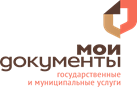 Адрес: Саратовская область, ул. тел. ;http: http://mfc64.ru/ e-mail:info@mfc64.ru№ п/п№ делаФИО заявителя/Наименование юридического лицаНаименование услугиПримечание123…nРуководитель обособленного подразделения ххххххххххххххххФИО(подпись)